Aufgabe „Unser Song im Musik-Tutorial“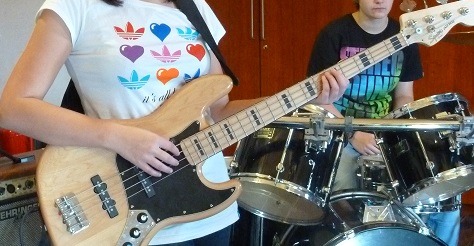 Schuljahrgänge 7/8Teilaufgabe 1Beschreibe die Gestaltung von drei Beispielen für Musik-Tutorials und vergleiche sie hinsichtlich:Ziel und Zweck des Tutorials (was soll damit gelernt werden)musikalischer Mittel (Instrumente, Arrangement)filmischer Umsetzung Wähle eines der drei Beispielvideos aus und analysiere die dort vorgestellte Handlungsanleitung zum Musiklernen. Musiziere mit. Befolge dabei die Anleitung durch das Tutorial.Werte die Qualität der Unterstützung für das Musiklernen mit diesem Tutorial.Trage die Ergebnisse in die Storyboard-Tabelle ein:1.3	Begründe an Hand des von dir ausgewählten Beispiels, welche Anforderungen ein gutes Musik-Tutorial erfüllen muss:die inhaltliche Gestaltung betreffenddie filmische Gestaltung betreffend1.4	Stellt in einer Klassendiskussion Kriterien für ein gutes Musik-Tutorial zusammen, die ihr in der folgenden praktischen kreativen Gestaltung beachten wollt.Teilaufgabe 22.1	Entscheidet euch in Partner-/Gruppenarbeit für einen Song, zu dem ihr ein Musik-Tutorial gestalten wollt.2.2	Recherchiert Material zu Text, Noten und Arrangement für den Song und legt eine Materialsammlung an.2.3	Plant eine Szenenfolge eures Tutorials, die alle wichtigen musikalischen Lernphasen veranschaulicht und notiert sie in der 1. Spalte des Storyboards.2.4 	Vervollständigt das Storyboard für den Ablauf eures Musik-Tutorials, in dem enthalten sein soll:	a)	ca. fünf Szenen zu einzelnen musikalischen Lernphasen	b)	Angaben zu Figuren/Personen und Material, das für die Gestaltung der Szenen benötigt wird		c)	ggf. Sprechtext, der die Bildfolgen/die Filmsequenzen erläuternd unterstützt2.5	Setzt eure Ideen des Storyboards in der Gestaltung eines eigenen Musik-Tutorials praktisch um:	a)	Entscheidet euch für eine Variante der technischen Umsetzung:		A	Stop Motion (Trickfilm)		B	Dokumentarfilm (Live-Aufnahme)		C	Videoaufnahme mit Filmschnitt und Nachbearbeitung	b)	Gestaltet die Informationen für die einzelnen Szenen in Bildern (A) bzw. Texten und Filmsequenzen (B/C).	c)	Erprobt die Abfolge eures Musik-Tutorials.	d) 	Nehmt das Musik-Tutorial mit einem digitalen Endgerät in Einzelaufnahme-Technik (A), als durchgehende Dokumentation (B) bzw. als Filmsequenzen (C) auf.2.6	a)	Präsentiert euer Musik-Tutorial: 		A	als „Trickfilm“		B	als live mitgeschnittener Dokumentarfilm		C	als mit geeigneter Software digital nachbearbeitete Filmsequenzen 	b)	Vergleicht die verschiedenen Musik-Tutorials, die in eurer Klasse entstanden sind, 		miteinander.MaterialSong/Lied/Instrumentalstück mit Notenmaterial, Arrangement und ggf. Text (ggf. mit Übersetzung)diverse Musikinstrumente und ggf. VerstärkerBeispiel-Tutorials in digitaler Trickfilmtechnik, als Live-Mitschnitt und als nachbearbeiteter Film Tablet(s)/Smartphone(s) für die Gruppenarbeitgeeignete Software zur Videobearbeitung (C)PC/Beamer bzw. interaktives Whiteboard zur Präsentation der UnterrichtsergebnissePhaseFilmsequenz/InhaltMusikalische Anleitung, filmische MittelKlarheitja                  neinKlarheitja                  nein12345